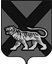 ТЕРРИТОРИАЛЬНАЯ ИЗБИРАТЕЛЬНАЯ КОМИССИЯ ХАНКАЙСКОГО РАЙОНАР Е Ш Е Н И ЕВ соответствии со статьей 57 Федерального закона «Об основных гарантиях избирательных прав и права на участие в референдуме граждан Российской Федерации», статьями 67, 68 Избирательного кодекса Приморского края, пунктом 6 Порядка выплаты компенсации и дополнительной оплаты труда (вознаграждения), а также иных выплат в период подготовки и проведения выборов депутатов Государственной Думы Федерального Собрания Российской Федерации восьмого созыва, утвержденного постановлением Центральной избирательной комиссии Российской Федерации от 23.06.2021 № 12/94-8, территориальная избирательная комиссия Ханкайского районаРЕШИЛА:         1. Утвердить средства федерального бюджета, предусмотренные на выплату компенсации и дополнительной оплаты труда (вознаграждения) членам участковых избирательных комиссий за работу по подготовке и проведению выборов депутатов Государственной Думы Федерального Собрания Российской Федерации восьмого созыва (прилагается).                      08.08.2021с. Камень-Рыболов№ 14/66О средствах федерального бюджета, предусмотренных на выплату компенсации и дополнительной оплаты труда (вознаграждения) членам участковых избирательных комиссий за работу по подготовке и проведению выборов депутатов Государственной Думы Федерального Собрания Российской Федерации восьмого созываПредседатель комиссииО.В. ГурулеваСекретарь комиссииМ.В. Герасименко